Исполнительному директоруСоюза городов Центра и Северо-Запада РоссииВасильеву А. А.Уважаемый Александр Анатольевич!Рассмотрев Ваше обращение по вопросу реализации инициативных проектов в рамках проведения «круглого стола» на тему: «Перспективы и проблемы реализации мероприятий, имеющих приоритетное значение или иных вопросов, право решения которых предоставлено органам местного самоуправления, посредством инициативных проектов (инициативное бюджетирование)» сообщаем следующее.Администрация города Костромы ежегодно принимает участие:- в конкурсном отборе муниципальных образований Костромской области в целях реализации проектов развития, основанных на общественных инициативах, в соответствии  с  постановлением  губернатора  Костромской  области  от 29.12.2017 № 275. Положением о конкурсном отборе в номинации «Местные инициативы» предусмотрена реализация проектов по организации в границах городского округа электро-, тепло-, газо-, водоснабжения, водоотведения; организация благоустройства территории поселения, включая освещение улиц, озеленение территории, размещение и содержание малых архитектурных форм;- в конкурсном отборе муниципальных образований Костромской области для предоставления субсидий на проектирование, строительство (реконструкцию), капитальный ремонт и ремонт автомобильных дорог общего пользования местного значения с привлечением внебюджетных источников, в соответствии с постановлением губернатора Костромской области от 01.07.2021 № 134. Указанные конкурсы проводятся при условии софинансирования за счет средств областного и местного бюджетов с привлечением внебюджетных источников – юридических и физических лиц.По результатам участия в конкурсном отборе на территории города Костромы   в 2023 году планируется реализовать 10 проектов развития.Дополнительно сообщаем, что проектов инициативного бюджетирования в соответствии со статьями 26.1 и 56.1 Федерального закона от 06.10.2003 № 131-ФЗ «Об общих принципах организации местного самоуправления в Российской Федерации» на территории города Костромы не имеется.Приложение: на 3 л., в 1 экз.Первый заместитель главы Администрации                                О. В. БолоховецКомарова Римма Валентиновна42 81 52Приложение к письмуИнформацияК «круглому столу» на тему: «Перспективы и проблемы реализации мероприятий, имеющих приоритетное значение или иных вопросов, право решения которых предоставлено органам местного самоуправления, посредством инициативных проектов (инициативное бюджетирование)»Начальник Управления благоустройства______________________Т.А. Подойницына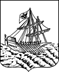 АДМИНИСТРАЦИЯГОРОДА КОСТРОМЫСоветская ул., . Кострома, 156000 Тел. (4942) 31-21-91; факс (4942) 31-39-32Е-mail: gorod_kostroma@adm44.ru,https://grad.kostroma.gov.ruАДМИНИСТРАЦИЯГОРОДА КОСТРОМЫСоветская ул., . Кострома, 156000 Тел. (4942) 31-21-91; факс (4942) 31-39-32Е-mail: gorod_kostroma@adm44.ru,https://grad.kostroma.gov.ruАДМИНИСТРАЦИЯГОРОДА КОСТРОМЫСоветская ул., . Кострома, 156000 Тел. (4942) 31-21-91; факс (4942) 31-39-32Е-mail: gorod_kostroma@adm44.ru,https://grad.kostroma.gov.ruАДМИНИСТРАЦИЯГОРОДА КОСТРОМЫСоветская ул., . Кострома, 156000 Тел. (4942) 31-21-91; факс (4942) 31-39-32Е-mail: gorod_kostroma@adm44.ru,https://grad.kostroma.gov.ru №На № от№Муниципальное образованиеРеализуемые инициативные проекты(проекты инициативного бюджетирования)Проблемы при реализации инициативных проектов (инициативного бюджетирования) предложения по дальнейшему развитию инициативного бюджетированияПредложения по дальнейшему развитию инициативного бюджетированияИные (эксклюзивные) формы и механизмы решения вопросов местного значения, реализуемые на территориях (субъект, муниципальные образования) (при наличии)Планируется к реализации в 2023 годуПланируется к реализации в 2023 годуПланируется к реализации в 2023 годуПланируется к реализации в 2023 годуПланируется к реализации в 2023 годуПланируется к реализации в 2023 году1Город КостромаСпорт для всех. Создание на базе лицея №17 города Костромы уличной спортивной площадки для сдачи норм ГТОВопросы решаются в рабочем порядкеЦелесообразно правовое регулирование правоотношений по самообложению 2Город Кострома«Спортивный тренд» (реконструкция спортивной площадки для занятий спортом разных возрастных групп обучающихся образовательных организаций и жителей города Костромы, на участке по адресу: 156001, город Кострома, улица Садовая, 19, находящемся в оперативном управлении «Детско-юношеский центр «Ровесник»)Вопросы решаются в рабочем порядкеЦелесообразно правовое регулирование правоотношений по самообложению 3Город КостромаБлагоустройство парковой зоны бывшего санатория «Костромской», расположенной в микрорайоне Малышково в г. КостромеВопросы решаются в рабочем порядкеЦелесообразно правовое регулирование правоотношений по самообложению 4Город КостромаРеконструкция футбольного поля с устройством резинового покрытия и оборудования для игры в волейбол по шоссе Некрасовское в районе домов 44а и 46а в г. КостромеВопросы решаются в рабочем порядкеЦелесообразно правовое регулирование правоотношений по самообложению 5Город КостромаБлагоустройство сценической площадки на территории парковой зоны в районе Чернигинской набережной для проведения культурно-массовых мероприятий в городе КостромеВопросы решаются в рабочем порядкеЦелесообразно правовое регулирование правоотношений по самообложению 6Город КостромаБлагоустройство сценической площадки в парке отдыха «Берендеевка» для проведения культурно-массовых мероприятий в городе КостромеВопросы решаются в рабочем порядкеЦелесообразно правовое регулирование правоотношений по самообложению 7Город КостромаБлагоустройство территории зеленых насаждений общего пользования по ул. Полянская в районе дома №5 в г. КостромеВопросы решаются в рабочем порядкеЦелесообразно правовое регулирование правоотношений по самообложению 8Благоустройство мемориального участка «Аллея воинских захоронений» на общественном кладбище по ул. Костромской в городе КостромаВопросы решаются в рабочем порядкеЦелесообразно правовое регулирование правоотношений по самообложению 9Первый проект «Ремонт участка дороги от съезда с путепровода «Черноречье» до дома 10а/1 по улице 2-я Волжская».Вопросы решаются в рабочем порядкеЦелесообразно правовое регулирование правоотношений по самообложению 10Второй проект «Ремонт двух участков дороги: от до дома 10а/1 по улице 2-я Волжская» до въезда в бетонорастворный завод «БЕРАЗ» и вдоль промышленного здания бетонорастворного завода «БЕРАЗ» до существующего асфальтобетонного покрытия».Вопросы решаются в рабочем порядкеЦелесообразно правовое регулирование правоотношений по самообложению 